 STŘEDNÍ ODBORNÁ ŠKOLA LITOVEL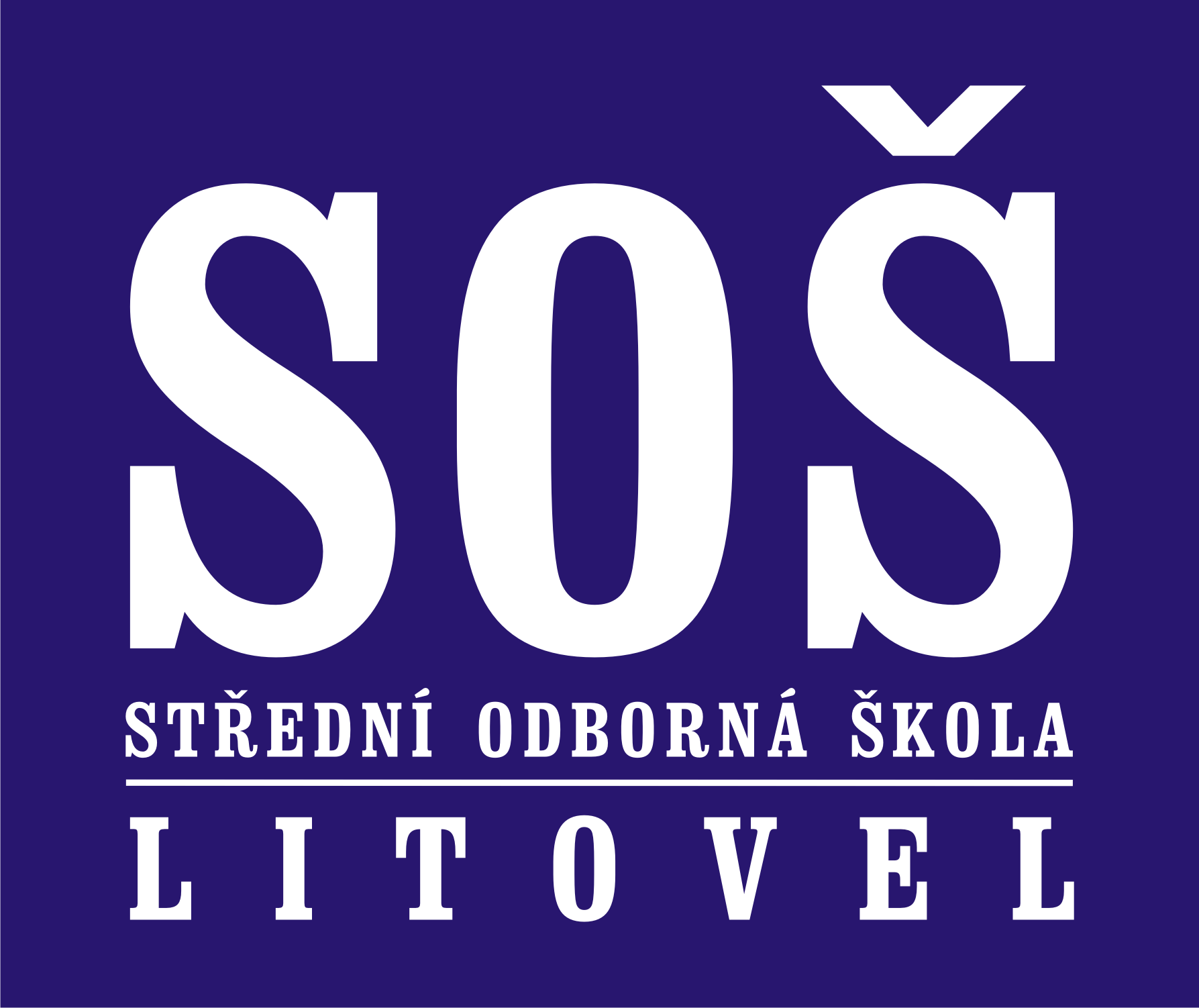 Komenského 677tel.:   585 341 547e-mail : sekretariat@soslitovel.cz www.soslitovel.czIČ: 00848875, DIČ: CZ00848875___________________________________________________________________Druhé kolo přijímacího řízení pro školní rok 2023/24Žák musí podat přihlášku ke studiu nejpozději do 19. května 2023.Kritéria přijímacího řízení zůstávají stejná jako v 1. kole, pouze jednotná přijímací zkouška do čtyřletých studijních oborů se nekoná.Výsledky 2. kola přijímacího řízení budou zveřejněny na webu školy a na úřední desce ve škole v úterý 25. května 2023.Pro školní rok 2023/24 budeme v 2. kole přijímat do těchto oborů:OBORKÓDPOČET VOLNÝCH MÍSTCUKRÁŘ29 – 54 - H/016ELEKTRIKÁŘ26 – 51 - H/010VÝROBCE POTRAVIN – SLADOVNÍK PIVOVARNÍK29 – 51 - H/018VÝROBCE POTRAVIN – MLÉKAŘ29 – 51 - H/017KUCHAŘ – ČÍŠNÍK65 – 51 – H/0116MECHANIK ELEKTROTECHNIK26 – 41 - L/0110FOTOGRAF34 – 56 – L/0111